ČESKÉ VYSOKÉ UČENÍ TECHNICKÉ V PRAZE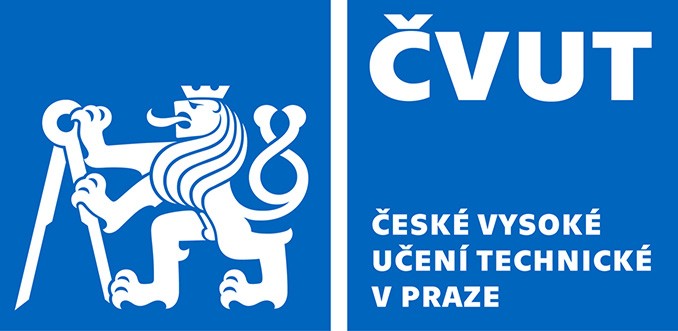 Fakulta stavebníThákurova 7, 166 29 Praha 6DODATEK K PRACOVNÍ NÁPLNIVaše stávající pracovní náplň se rozšiřuje o následující činnosti:V Praze dne      Jméno:Funkce:Pracoviště:podpis zaměstnancepodpis vedoucího pracoviště